附件2四川省2022年青少年科技辅导员专业水平认证（中级）线上面试问辨时间及会议号腾讯会议号问辩序 号预计问辩时间姓  名性别工作单位228-455-374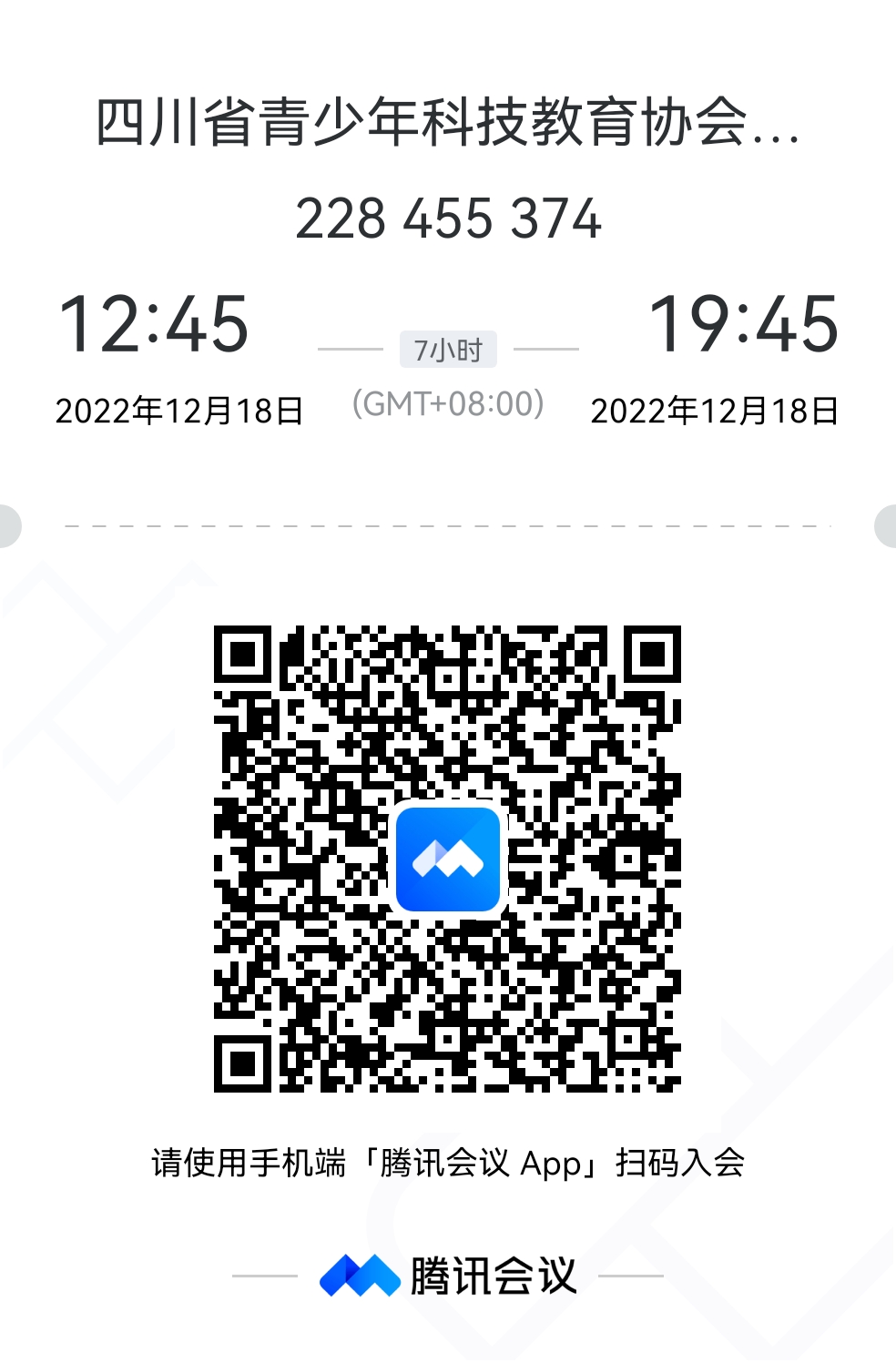 228-455-374228-455-374113：00罗勤女眉山市彭山区第一小学228-455-374228-455-374228-455-374213：10罗帅男仁寿县青少年宫228-455-374228-455-374228-455-374313：20熊利女眉山市彭山区第四小学228-455-374228-455-374228-455-374413：30梁琴女眉山市东坡区青少年宫228-455-374228-455-374228-455-374513：40李名流男四川天府新区华阳中学附属小学228-455-374228-455-374228-455-374613：50方婷婷女四川天府新区华阳中学附属小学228-455-374228-455-374228-455-374714：00谢旭蓉女天府第四中学校228-455-374228-455-374228-455-374814：10左丹女成都高新区行知小学228-455-374228-455-374228-455-374914：20程钰女四川天府新区华阳中学附属小学228-455-374228-455-374228-455-3741014：30宁莉女四川天府新区华阳中学附属小学228-455-374228-455-374228-455-3741114：40张颖女四川天府新区华阳中学附属小学228-455-374228-455-374228-455-3741214：50袁阳阳女四川省成都市中和中学228-455-374228-455-374228-455-3741315：00许国贞女四川天府新区华阳中学附属小学228-455-374228-455-374228-455-3741415：10余绍平男四川省阆中中学校228-455-374228-455-374228-455-3741515：20李培宇男天府第七中学小学部228-455-374228-455-374228-455-3741615：30张月女都江堰市八一聚源高级中学228-455-374228-455-374228-455-3741715：40邓夏男宜宾市翠屏区白花镇中心小学校228-455-374228-455-374228-455-3741815：50何耿男四川省长宁县培风中学228-455-374228-455-374228-455-3741916：00李保男德阳市青少年科技教育协会228-455-374228-455-374228-455-3742016：10杨刚才男小金县美兴镇营盘小学228-455-374228-455-374228-455-3742116：20马建恒男盐边县科学技术协会228-455-374228-455-374228-455-3742216：30叶成胜男四川省茂县中学228-455-374228-455-374228-455-3742316：40师晓燕女屏山县大乘初级中学校228-455-374228-455-374228-455-3742416：50王成荣女屏山县金江初级中学校228-455-374228-455-374228-455-3742517：00马君男雅安市名山区蒙顶山实验小学228-455-374228-455-374228-455-3742617：10柏兴红女理县中学校228-455-374228-455-374228-455-3742717：20王泽燕女四川省江安县职业技术学校228-455-374228-455-374228-455-3742817：30伍强男四川省江安县职业技术学校